Losing a dogBy: Olivia Chen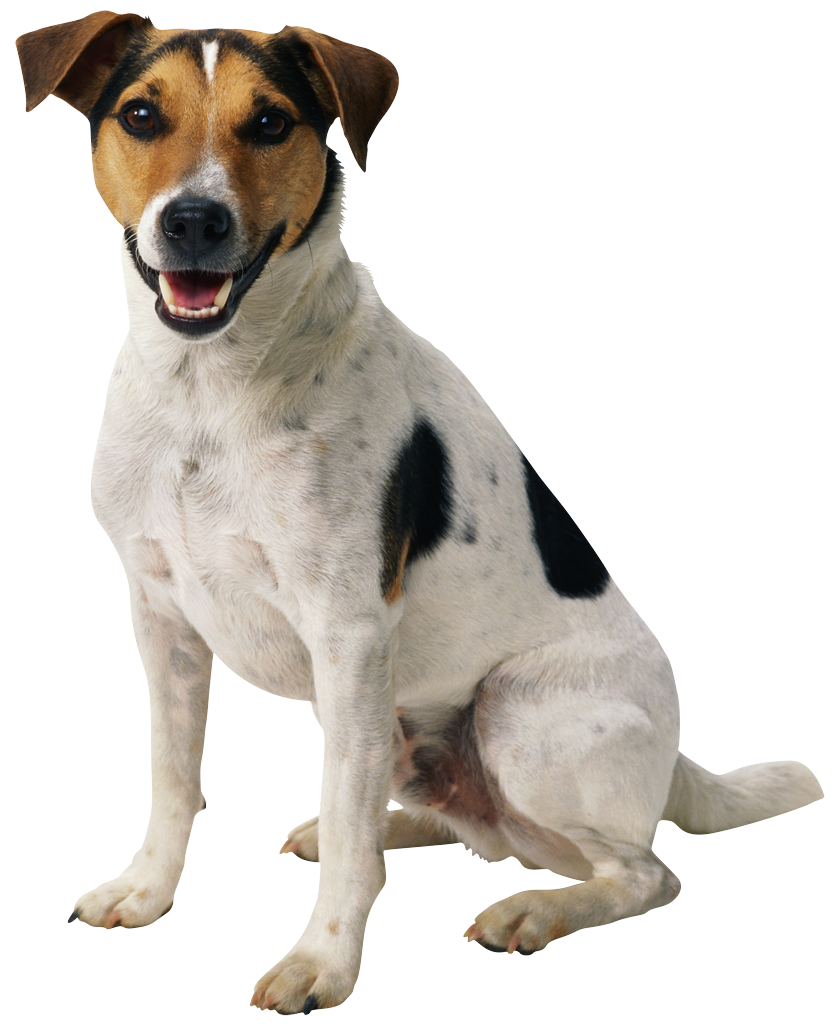 Scene 1: Having a dog“Happy birthday to you!” Sarah’s family sang the happy birthday song to Sarah when she turned four years old. Sarah’s dad came in, “Surprise!” he said to Sarah, let a little cute dog ran out of the cage. Sarah loves dogs a lot, but her parents didn’t have time to buy one for her, yet today her dad bought one! “Thanks daddy! I love you so much.” Sarah said, gave a huge hug to her dad.After Sarah finished her birthday cake, she started to play with her new little puppy. First, the dog barked at her very loud. Then, the dog thinks that Sarah’s his owner. At last, the dog stared to play with her! Sarah’s parent was glad that Sarah was having fun with the dog; she’s having a lot of fun because Sarah was laughing so hard.“Mom, can I feed the dog? What can he eat?” Sarah asked as she walked in to the kitchen. “Sarah, dad already fed him. You can feed him tomorrow morning and tomorrow evening. All right?” Sarah’s mom said. “OK. Fine” Sarah replied back.     The next day at school, Sarah told her teacher and her classmates about her new dog. “I want a dog too.” Or “That’s wonderful! Is he cute? Pick a name for him.” That’s what all her classmates and the teachers said to Sarah. “I don’t know what I’m going to call the dog, but I’ll find out soon.” And that’s what Sarah said back to them.Scene 2: Bite the dog	After two weeks, the dog was already Sarah’s friend. Sarah was trying to find out what the dog do all the time because she wants to pick a name for him. However, there’s nothing cool about the dog, the only thing that Sarah had notice is he always bite things that he sees.	First, Sarah decided to call the dog Bite because he bites all the things. Then, Sarah thinks that this name Bite is very weird. So she wanted to learn about the dog and choose a better name. At last, Sarah couldn’t think of any other good names for her dog. So she named the dog Bite. Sarah first trained Bite because she’s his owner. “Sit.” Sarah started training. “Roll over.” Then “Take the ball for me.” At last, “Good job. High five.” Bite did all the movements correctly! He also learned how to do handshakes and high fives.	After Sarah got Bite, she told her mom to buy so many things for him. She thinks that Bite is the only one who can have fun with because she is the only child in her family. When Sarah got home from school, the first thing that she would always do is play with Bite and feed him after she went to work. These weeks are the best weeks that Sarah had ever had.Scene 3: Weird things happened	Weeks passed by. One day on July 19th when Sarah started to play with Bite. “Bite, do you want to play with me?” Sarah asked before she gets to work. Bite looked at the ball then look at Sarah, but he didn’t do anything or say anything. “Bite, come on. You don’t want to play?” Sarah asked again. Bite still didn’t do anything, but he throws up!	Sarah went over to Bite and cried, “What happened to you, Bite. Are you okay? Mom, dad, come here! Is something wrong with Bite?” “I don’t know. I’ll take him to the veterinarian and tell you what’s going on with him later.” Sarah’s dad said. “No! I need to go too. Bite is not your pet, he’s my pet!” Sarah said with a serious face. “OK. You two can go and I’ll wait at home.” Sarah’s mom said.	As soon as Sarah and her dad walked in to the animal hospital, the veterinarian wants Sarah to stay out of hospital room because Bite was taking an exam. After Sarah’s dad went in to the room where Bite is taking an exam, “Bite, what just happened to you? Please be fine. I don’t want you get sick again.” Sarah thought to herself, very worried.Scene 4: Not going well	The veterinarian told Sarah and her dad to go back home first because he still needs to know what happened to Bite, the exam is not working. “Dad, Bite is my pet. I don’t want to leave him alone; I’ll feel weird at home without him.” Sarah said; tried to change her dad’s mind. “How about mom, she will be alone too.” Sarah’s dad said. “Then let mom come here.” Sarah said; really want to stay in the hospital. “Fine, I’ll call her.” Sarah’s dad finally said.	Days passed, the veterinarian found out that Bite got a very big cold. That’s why he throws up last time.	However, Bite still couldn’t get out of the hospital because he’s still sick. And he was not getting better. Bite didn’t play with Sarah anymore, not because he doesn’t like her, it’s because he was so sick that he couldn’t even get off his bed.	Sarah tried to play with Bite to let him be happier and don’t let him get bored, but Bite just wouldn’t get happier even Sarah tried so many times. “Bite, I love you so much. Please get better quickly.” Sarah hugged Bite before she went to her school in the next morning.Scene 5: Bad news	One week later, when Sarah walked back to the animal hospital from school: She saw her dad talked to her mom with a worry face, and her mom replied back to her dad with a worry face, too. Sarah wants to know what’s going on in there, so she walked in. “Dad, mom. What happened? I saw your worry faces.” Sarah asked as she walked in to the hospital. “Sarah, some thing happened. Put your backpack down and come and sit here with us.” Sarah’s mom said. When Sarah sat down and looked at her parents, Sarah’s mom took a very big deep breath, and said, “ Bite was so sick and all the veterinarians tried to help him, but he died.” As Sarah heard the word died, she cried so hard and can’t stop, she even got her cloth wet. “I know, don’t cry. That’s okay.” Sarah’s mom tried to let Sarah stop crying.	The next day after Sarah got back home from school, her parents gave her two pictures: The first one is Bite biting an apple. The second one is Bite and Sarah. “Thank you dad, mom. From now on, when I miss Bite, I’ll always thinks that Bite is still here.” Sarah thanks her parents. If you love someone, they are always in your heart.